SCOPE OF WORKMobile Offshore Drilling Unit (MODU)Remainder of this Page Intentionally Left BlankSCOPE OF WORKMobile Offshore Drilling Unit (MODU)1.0	PROJECT SUMMARY	32.0	WORK SCOPE SUMMARY	43.0	ATTACHMENT	7PROJECT SUMMARYThe main objectives of the CONTRACTOR Scope of Work, specified herein, are to support drilling operations for Fieldwood Energy E&P México, S. de R.L. de C.V.This tender is for a Mobile Offshore Drilling Unit (MODU) required for drilling and completing wells in FEEP’s Contract Area 4, Ichalkil and/or Pokoch Fields. COMPANY plans to drill and complete three (3) development wells over a period of approximately 18 months during the remainder of year 2022 and into year 2024. Other work may include sidetracking, wellbore stimulations, workovers, and recompletions of wells previously drilled.   DefinitionsFor the purpose of this Scope of Work, the following words and phrases shall have the meaning stated below:WORK SCOPE SUMMARYThis contract is for the provision of a Mobile Offshore Drilling Unit (MODU) and associated services. COMPANY’s target spud date is in Q3 2022. COMPANY plans to drill and complete three (3) firm development wells located in the Ichalkil Field offshore Mexico with two (2) options to perform “Other” work. Other work scope may include drilling and completing additional wells (60-days’ notice), and/or perform well stimulation, workover, and/or well recompletion activities on wells previously drilled (15-days’ notice). The options may be for work in the Ichalkil or Pokoch Fields. General project information is provided below:Operational Area FEEP Contract Area 4 – Ichalkil and Pokoch Fields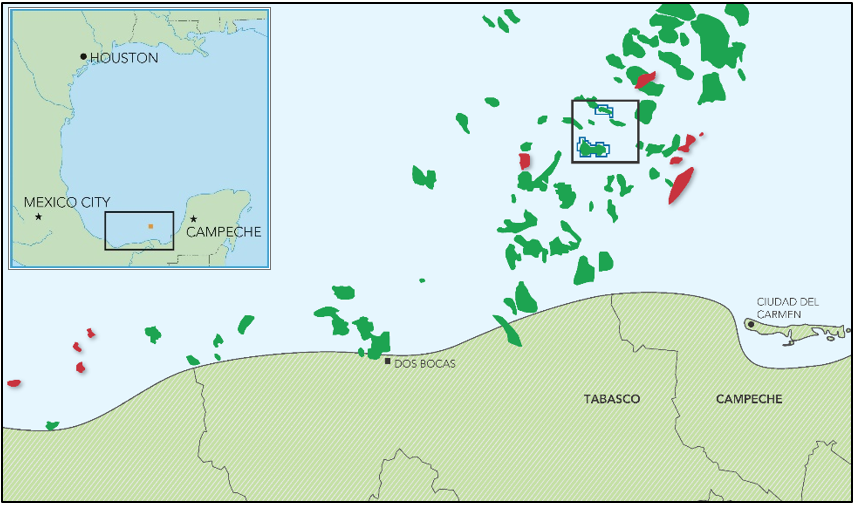 CONTRACTOR shall provide the MODU, all applicable equipment, and the required personnel to drill and complete three (3) wells and perform other work as described above. Mobilization/Demobilization point is in Contract Area 4, Offshore Gulf of Mexico, Mexico. The table below outlines the planned and contingent casing strings, and the anticipated mud weights for a typical well. For clarity, a general well schematic is also attached (see section 5). MODU shall be capable of handling all projected loads per the well design below.General Development Wells (Ichalkil Field) – Water Depth = 32m, RKB – ML = 85m:General Development Wells (Pokoch Field) – Water Depth = 46.3m, RKB – ML = 86m:3.0 ATTACHMENTSTypical Ichalkil Wellbore Schematic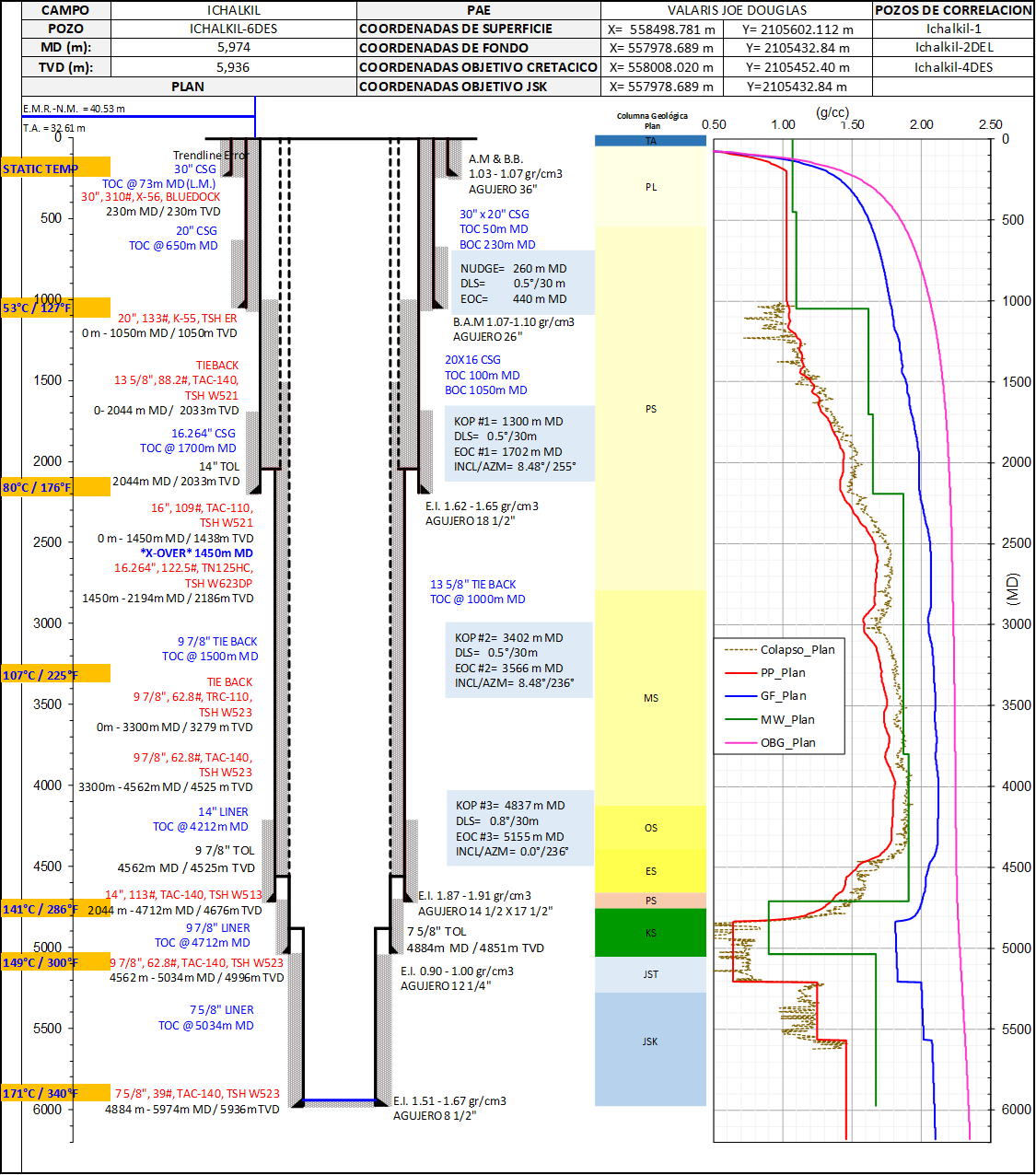 Typical Pokoch Wellbore SchematicArea of OperationFieldwood Energy E&P Mexico’s (FEEP) areas of operations consist of offshore drilling in Contract Area 4 (Ichalkil and Pokoch Fields) located offshore Gulf of Mexico (Mexico).COMPANYAny Fieldwood Energy E&P Mexico (FEEP) and affiliated department requesting the services in this specification.COMPANY HelipadLocation is Heliservicio at Ciudad del Carmen International Airport, COMPANY operated location where flights to MODU depart. CONTRACTOR delivery point for offshore personnel.COMPANY OfficesCOMPANY offices in Mexico City and Ciudad del Carmen, Mexico.COMPANY Shore baseCOMPANY operated facility in Ciudad del Carmen. CONTRACTORThe Organization performing the Services to which this scope of work is applied.Mobilization/Demobilization MOB/DEMOBMovements of CONTRACTOR personnel in/out of Mexico. CONTRACTOR is responsible for arranging MOB/DEMOB of all CONTRACTOR personnel. CONTRACTOR shall be compensated for MOB/DEMOB of CONTRACTOR equipment and personnel as defined in Appendix 3 – Bid Forms.MODUMobile Offshore Drilling Unit (MODU) is a Jack-up drilling unit capable of shallow-water drilling operations in the Gulf of Mexico.Point of Origin FacilityCONTRACTOR principal base of operations, where personnel are based.Support FacilityCONTRACTOR facility/base, whether principal or satellite, that supports personnel for COMPANY operations. TransportationMovements of CONTRACTOR personnel within Mexico. CONTRACTOR is responsible for transportation, of all CONTRACTOR personnel. Offshore personnel delivery point is COMPANY Helipad, or if required the shore base for vessel transport. Firm Development Wells: Planned Target Depths: ±6000 m TVD SSWater Depth: 32 mEstimated TD MW:  12.5 – 14.0 rangeEstimated Well Duration: ~ 180 days (drill and complete) MODU: (Jack-up)TBDPlace of Work:CONTRACTOR office(s), COMPANY office or Well SiteTarget Commencement Date of Services:3rd Quarter 2022Casing StringWeightMud Wt
PPGCasing  length (m)Casing Depth RKB (m)30”1” WT: 310 ppf8.6 – 8.925025020”133 ppf8.9 - 9.21050105016”16-1/4” 109 ppf122.5 ppf13.5 – 13.81400800220014” Liner13-5/8” Tie-back113 ppf88.2 ppf15.5 -16.02650205047009-7/8” Liner9-7/8” Tie-back62.8 ppf62.8 ppf8.3 – 9.0500455050507-5/8” Liner39.0 ppf11.5 – 14.0110060005-1/2” Liner (contingency)23.0 ppf12.5 - 14.5Casing StringWeightMud Wt
PPGCasing  length (m)Casing Depth RKB (m)30”1” WT: 310 ppf8.6 – 8.925025020”133 ppf8.9 - 9.21050105013-5/8” 88.2 ppf12.5 -13.5250025009-7/8” 62.8 ppf14.5 – 15.5420042007-5/8” Liner39.0 ppf11.5 – 14.065048005-1/2” Liner 23.0 ppf12.0 - 13.04505050